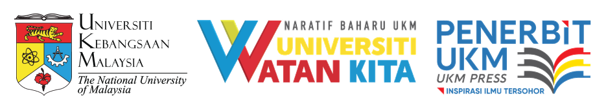 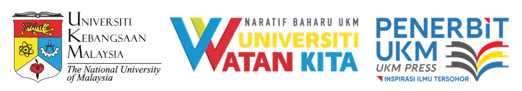 BORANG PENILAIAN MANUSKRIPManuskrip ini diajukan untuk mendapat pandangan / ulasan objektif berdasarkan kepakaran tuan/puan bagi membantu Penerbit UKM membuat keputusan terhadap manuskrip yang kami terima. Mohon tuan/puan melengkapkan borang di bawah untuk rujukan kami.Judul  manuskrip: ______________________________________________________________________________________Bidang / subjek manuskrip: ______________________________________________________________________________Ulasan tambahan: PERAKUAN[      ]	Saya mengesyorkan karya ini diterbitkan.[      ]	Saya mengesyorkan karya ini diterbitkan tertakluk kepada syarat penambaikan dibuat dengan memuaskan seperti yang dicadangkan.[      ]	Saya tidak mengesyorkan penerbitan manuskrip ini. Nama	:Alamat	:Jawatan:E-mel	: …………………………………..											………………………..Tandatangan													Tarikh * dikemas kini 15 Mac 2024 Kriteria PenilaianKriteria PenilaianKriteria PenilaianKomenCadangan Penambahbaikan1Tajuk manuskrip- Kesesuaian 2Tujuan dan skopTujuan dan skop3Kualiti manuskrip - Keaslian- Nilai akademik4Kandungan manuskrip - Maklumat dan fakta- Sumber dan rujukan (sahih/berwibawa/relevan/terkini) - Analisis dan tafsiran - Susunan dan keseimbangan4Gaya persembahan / penyampaian - Menarik pembaca- Nyata dan jelas- Gaya penulisan - Mutu dan laras bahasa 5Kesan - Sumbangan kepada perkembangan ilmu dalam bidang- Faedah kepada masyarakat / negara 6Perbandingan dengan terbitan lain - Bidang yang sama (sudah terbit): judul, pengarang, tahun terbitan, penerbit7Promosi & pasaran- Pembaca sasaran- Pasaran- Saluran promosi 